PM 17.maj 2021Sommer i SundtoldsbyenOplev gyldne øjeblikke fra Sundtoldsbyen 1801. Når solen atter varmer vores kinder og skoleferien starter, bliver Sundtoldsbyen Helsingør vagt til live. Gader og stræder befolkes med konsuler, soldater, torvekoner og skibsklarerer i et totalteater, der hver dag i sommerferien skaber historisk liv og røre i gaderne. I kan være heldige at opleve det tilfældigt i bykernen, eller I kan følge med totalteateret fra Skibsklarerergårdens historiske stuer ud på dramatiserede byvandringer, hvor der kommer til at ske uventede ting. Derfor har Museerne Helsingør lige nu travlt med at hyre skuespillere og andre reenactere, som sammen med byens entusiastiske frivillige bringer Sundtoldsbyen fra starten af 1800 tallet til live. Til juni lancerer Museerne Helsingør et omfattende sommerprogram Sommer i Sundtoldsbyen.Museerne Helsingør har et stort fokus på, at sommerens arrangementer kan afvikles under hensyn til at begrænse Covid-19. Derfor bliver det heller ikke i år muligt at gennemføre et stort stemningsfyldt Sundtoldsmarked. I stedet bredes sundtoldshistorien ud over hele sommeren.  Eventkoordinator Frederikke Heick siger: Vi glæder os meget til at bringe levende mennesker fra 1801 ud i gaderne denne sommer. Helsingør er en unik historiske by, hvor bygningerne stadig står som for 200 år siden. Så vi vil gøre det er let at forestille sig, hvordan livet blev levet her, ved at hjælpe fantasien lidt på vej af skuespil og iscenesættelser i byrummet. Det bliver spændende at forme karaktererne de næste uger sammen med skuespillere, reenactere og Hamlet Scenen som vi samarbejder med.  Ud over dagligt totalteater i gaderne og dramatiserede byvandringer byder sommerprogrammet på eftermiddags- og aften-arrangementer i løbet af sommerferien og weekenderne i august, hvor der dykkes ned i sundtoldens positive og mindre positive konsekvenser for Helsingør og dens indbyggere. Der bliver salonaftener med temaer som kønssygdomme, druk, sukkersager og silketøj, stemningsfulde musikarrangementer, foredrag, workshops mm. Historierne om Helsingør er spændende for alle, og børn og barnlige sjæle får mulighed for at lege lidt med denne sommer. Vi har lagt os i selen for at tilbyde attraktive aktiviteter for hele familien, og vi håber at kreaværksteder, historiske lege og sjove aktiviteter på Bymuseet og mystiske breve og gåder der skal løses på Skibsklarerergården vil falde i både lokale borgere og turisternes smag, når de skal vælge dagens udflugtsmål siger museets undervisningsansvarlig Line Brun Stallknecht. Allerede i juni tilbyder Museerne Helsingør byvandringer med historiker Christian Holm Donatzky som guide. Han fortæller om nogle af de dramatiske, finurlige og overraskende historier, der gemmer sig bag husenes facader og i byens gamle stræder. Næste tur er d. 9. juni, med fokus på Handel, told og værtshusliv i sundtoldstidens Helsingør og igen d. 23. juni hvor fattigdom og kirkens magt er på programmet. Følg med i Museets mange arrangementer på museernehelsingor.dk/eventsVil du vide mere kontakt pr-ansvarlig Line Brun StallknechtMail. stall@helsignor.dkTlf. 49281903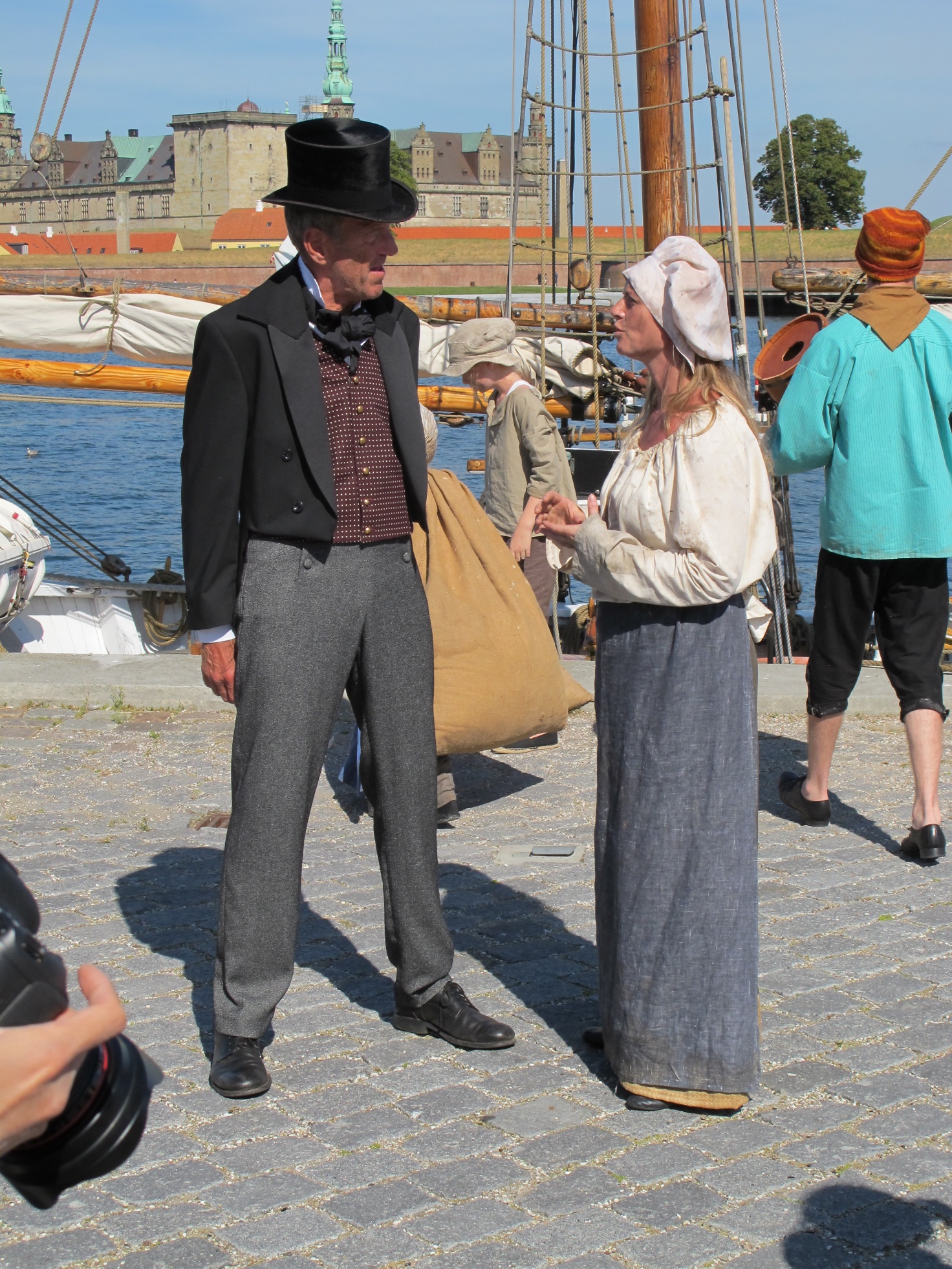 